Online Application1.   Open your Browser i.e. Mozilla Firefox, Google chrome, opera etc.2.   Type https://www.tum.ac.ke and press enter3.    Select E Register option then Public Access. 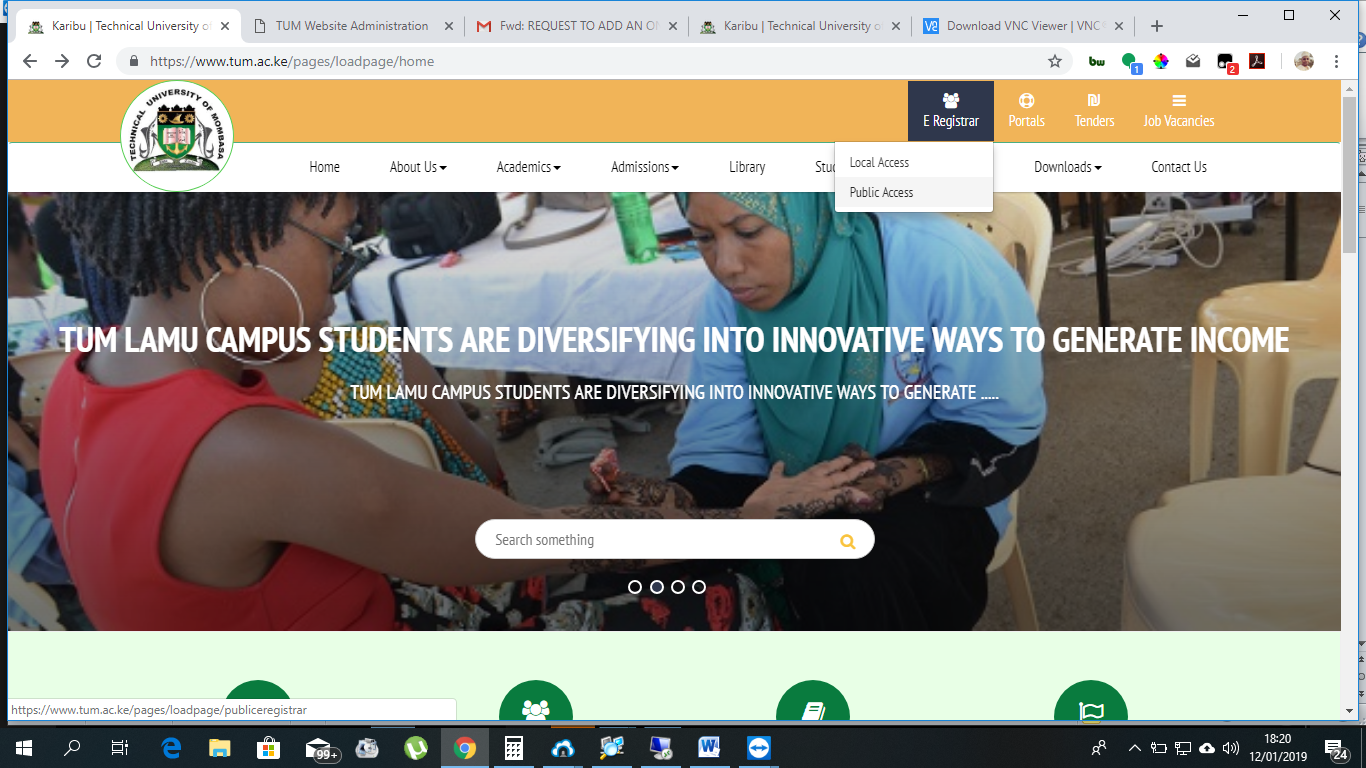 On the Displayed Screen.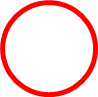 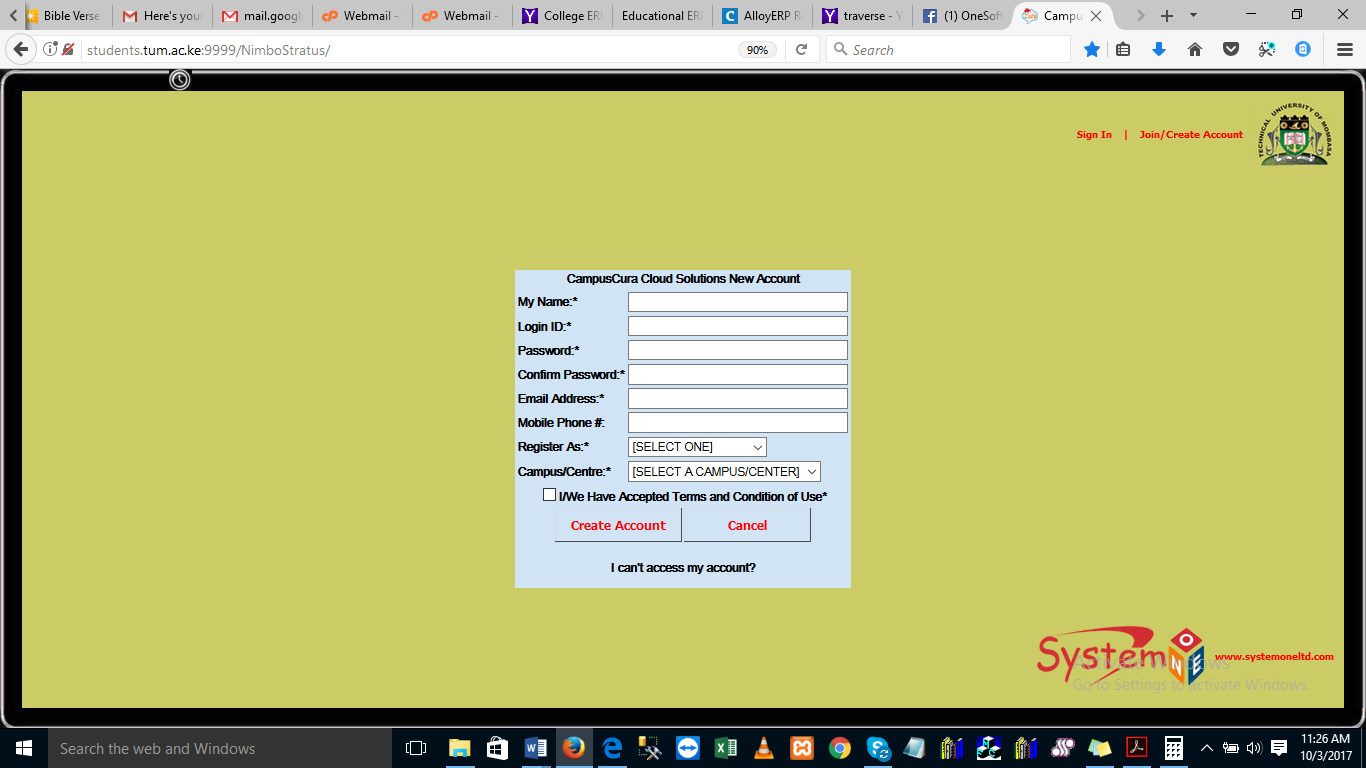 1. Capture your Name2. Create for yourself Login ID and Password (i.e. your Names)3. Type your Email Address, Mobile Phone Number.4. Select your Registration type: as Course Applicant.5. Select Campus you are applying to.6. Accept terms and conditions then click on Create AccountClick on My Programme Application.My Application Profile.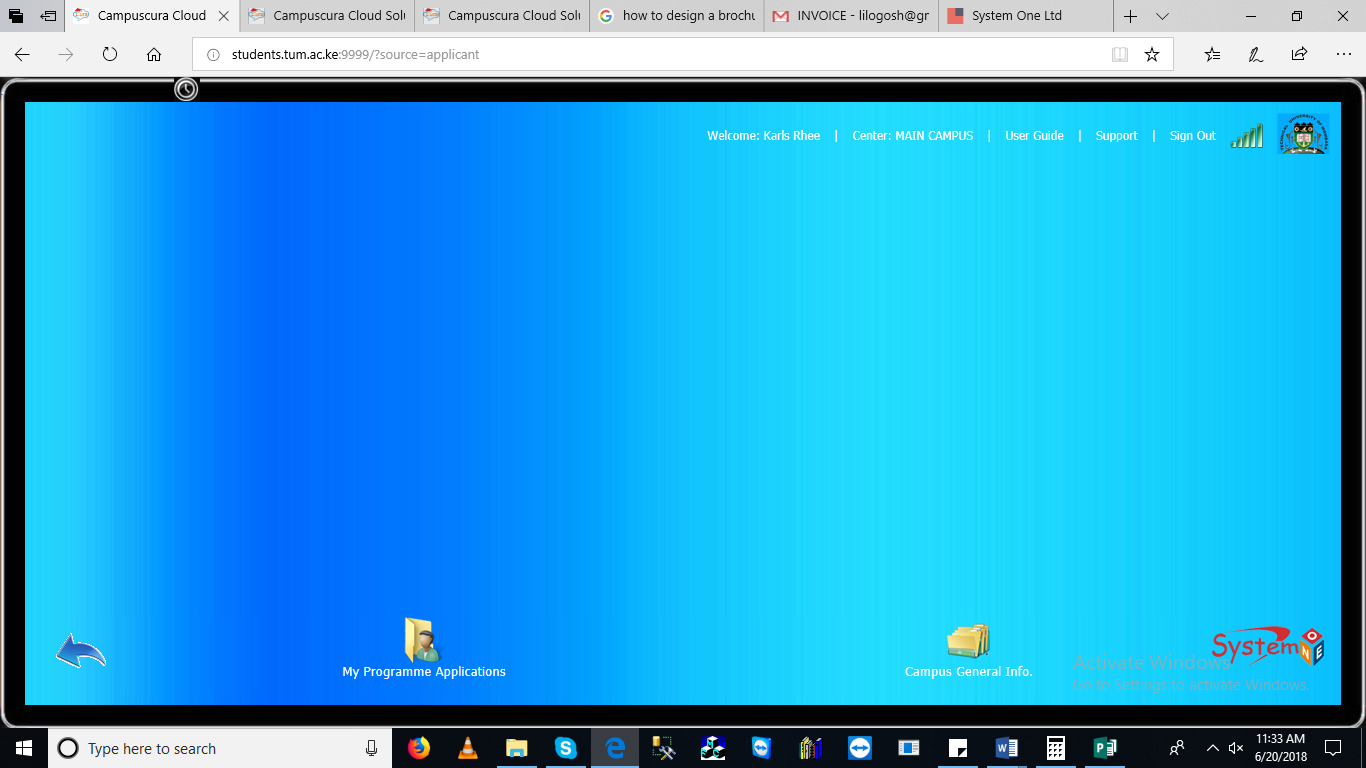 3. Capture your Personal Details, Academic Qualifications and Course Application.NOTE: My Academic Referee and My CV is not mandatory.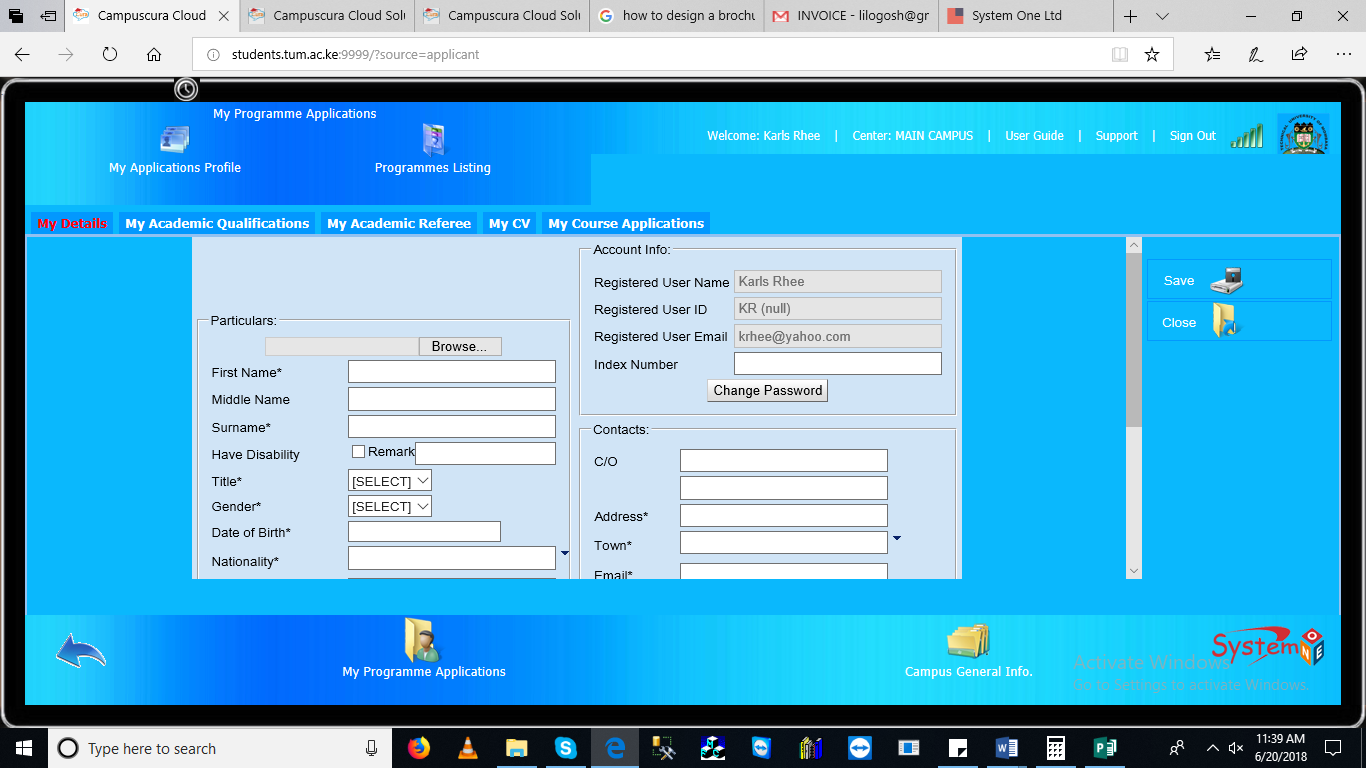 